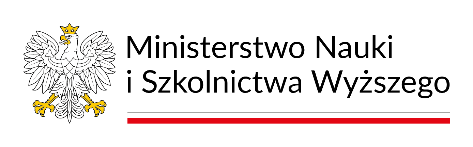 UNIWERSYTET KAZIMIERZA WIELKIEGOW BYDGOSZCZYul. Chodkiewicza 30, 85 – 064 Bydgoszcz, tel. 052 341 91 00 fax. 052 360 82 06NIP 5542647568 REGON 340057695www.ukw.edu.plBydgoszcz, dn. 24.04.2024 r.UKW/DZP-282-ZO-14/2024OGŁOSZENIE O WYBORZE OFERTY w TRYBIE Zapytania Ofertowego Uniwersytet Kazimierza Wielkiego w Bydgoszczy z siedzibą przy ul. Chodkiewicza 30, 85-064 Bydgoszcz informuje, iż w wyniku przeprowadzonego Zapytania Ofertowego 
Nr UKW/DZP-282-ZO-14/2024 pn. „Dostawa sprzętu AGD na potrzeby UKW”, została wybrana następująca oferta: Wykonawca: WIMaKS Sławomir Skwara, Adres: ul. Wyszyńskiego 2a, 26-300 OpocznoCena oferty: 36 053,76 zł brutto	Ilość punktów wg kryteriów: 	- cena – waga 100 % –  100 pkt Razem: 100 pktUzasadnienie wyboru:	Oferta nr 2 firmy WIMaKS Sławomir Skwara spełnia wszystkie wymagania i oczekiwania Zamawiającego. Oferta nr 2 jest najkorzystniejszą ofertą złożoną w niniejszym postępowaniu.Pozostałe oferty złożone w postępowaniu:Kanclerz UKW                                                                                                 mgr Renata Malak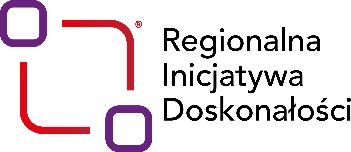 Nr ofertyWYKONAWCACENAPUNKTY1SALTAR Group Sp. z o.o., 
ul. Barwinek 5/26,25-150 KielceOferta odrzuconaOferta odrzucona3PHU BMS Sp. J. Z. Bielecki, 
ul. Staszica 22, 82-500 Kwidzyn43 490,34 zł brutto82,90 pkt4TAS Tomasz Orlikowski, 
ul. Grunwaldzka 12/83, 99-300 Kutno37 099,26 zł brutto97,18 pkt5New Life Property Sp. z o.o., 
ul. Nowogrodzka 64/43, 02-014 Warszawa41 686,46 zł brutto86,49 pkt6MM MARKET Małgorzata Małecka, ul. Szałwiowa 51a, 03-167 Warszawa41 574,00 zł brutto86,72 pkt7Drzewiarz-Bis Sp. z o.o., ul.  Kardynała Wyszyńskiego 46A, 87-600 LipnoOferta odrzuconaOferta odrzucona